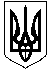 МІНІСТЕРСТВО ОСВІТИ І НАУКИ УКРАЇНИДЕПАРТАМЕНТ НАУКИ І ОСВІТИ ХАРКІВСЬКОЇ ОБЛАСНОЇ ДЕРЖАВНОЇ АДМІНІСТРАЦІЇ                              ДЕРЖАВНИЙ НАВЧАЛЬНИЙ ЗАКЛАД                «ХАРКІВСЬКЕ ВИЩЕ ПРОФЕСІЙНЕ УЧИЛИЩЕ № 6»Н А К А З05.10.2016		                                                                                       № 134-аг	                                                                                                                                 м. Харків Про проведенняучилищних олімпіадз загальноосвітніх предметівЗ метою підвищення зацікавленості учнів до вивчення загальноосвітніх предметів, а також удосконалення рівня викладання,НАКАЗУЮ:Провести училищні олімпіади з загальноосвітніх предметів:     - з математики – 25.10.2016- з української мови та літератури – 16.10.2016- з хімії –  26.10.2016- з історії України – 28.10.2016- з інформатики – 19.12.2016- з фізики – 27.10.2016- з правознавства – 17.10.2016- з англійської мови – 19.10.2016- з біології – 28.10.2016.Для проведення олімпіад створити журі у складі:- математика:Голова журі: Тарабаренко Л.Ю. – заст. директора з НВР.Члени журі: Дріль О.В. - викладач; Висоцький М.І. – голова методичної комісії.- українська мова та література:Голова журі: Тарабаренко Л.Ю. – заст. директора з НВР.Члени журі: Пашкова В.М. – викладач, голова методичної комісії; Буханцова С.М – викладач.- хімія:Голова журі: Тарабаренко Л.Ю. – заст. директора з НВР.Члени журі: Денисова Т.С. – викладач; Висоцький М.І. – голова методичної комісії.- історія України: Голова журі: Тарабаренко Л.Ю. – заст. директора з НВР;Члени журі: Марченко-Паладян Л.П. – викладач; Пашкова В.М. – голова методичної комісії.- інформатика:Голова журі: Тарабаренко Л.Ю. – заст. директора з НВР.Члени журі: Денисова Т.С. – викладач; Подвойська Л.М. – голова методичної комісії.- фізика:Голова журі: Тарабаренко Л.Ю. – заст. директора з НВР.Члени журі: Висоцький М.І. – викладач, Дріль О.В. – викладач.- правознавство:Голова журі: Тарабаренко Л.Ю. – заст. директора з НВР.Члени журі: Рябих І.О. – викладач; Пашкова В.М. – голова методичної комісії.- біологія:Голова журі: Тарабаренко Л.Ю. – заст. директора з НВР.Члени журі: Долженкова О.О. - викладач,  Висоцький М.І. – голова методичної комісії- англійська мова:Голова журі: Тарабаренко Л.Ю. – заст. директора з НВР.Члени журі: Кошелєва Т.О. – викладач; Пашкова В.М. – голова методичної комісії.3. Журі підвести підсумки олімпіад, визначити переможців для участі у обласних олімпіадах.4. Викладачам, учні яких вийшли переможцями олімпіад, організувати і проводити систематичну підготовку до обласних олімпіад.5. Викладачам Дріль О.В., Пашковій В.М., Марченко-Паладян Л.П., Долженковій О.О., Висоцькому М.І., Рябих І.О., Денисовій Т.С., Кошелєвій Т.О. до 28.01.2017 представити матеріали, підготовлені для участі в обласній виставці методичних розробок.6. Заступнику директора з НВР Тарабаренко Л.Ю. звіт про проведення училищних олімпіад і замовлення на участь команд у обласних олімпіадах направити до НМЦ ПТО у Харківській області.Директор ДНЗ ХВПУ № 6						В.М. Костоглодов